סמינר מחלקתי תשפ"ד– סמסטר א'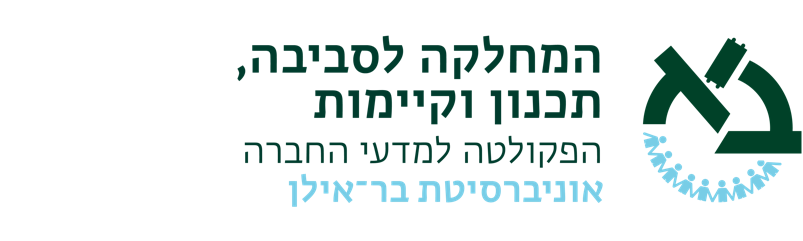 תאריךדוברנושא31/12פרופסורים מיכאל סופר וענת צ'צ'יקתיירות תרבות כזרז לפיתוח מקומי ואזורי14/1גיאומורפולוג            דוד מנינגרתפקידו והשפעתו של היועץ הסביבתי במדיניות סביבתית – כלים מחקריים ודוגמאות נבחרות28/1ד"ר נירית קורן-לורנס ופרופ' נגה קולינס-קריינרצרכים וביקושים של מבקרים מהחברה הערבית באגמון החולה11/2פרופ' נעם לויןחישה מרחוק של אורות לילה כאינדיקטור לפעילות אנושית25/2ד"ר אביב אבישרהשפעות של אקליפטוס נטוע על קרקע ומים בבית הגידול החולי בשרון וההשלכות למגוון ביולוגי